Unit 7 Lesson 12: Rectángulos que tienen la misma áreaWU Conversación numérica: Dividamos en partes (Warm up)Student Task StatementEncuentra mentalmente el valor de cada expresión.1 Área de 24Student Task StatementDibuja rectángulos distintos que tengan un área de 24 unidades cuadradas. Dibuja tantos como puedas.Encuentra el perímetro de todos los rectángulos que dibujaste. Explica o muestra cómo razonaste.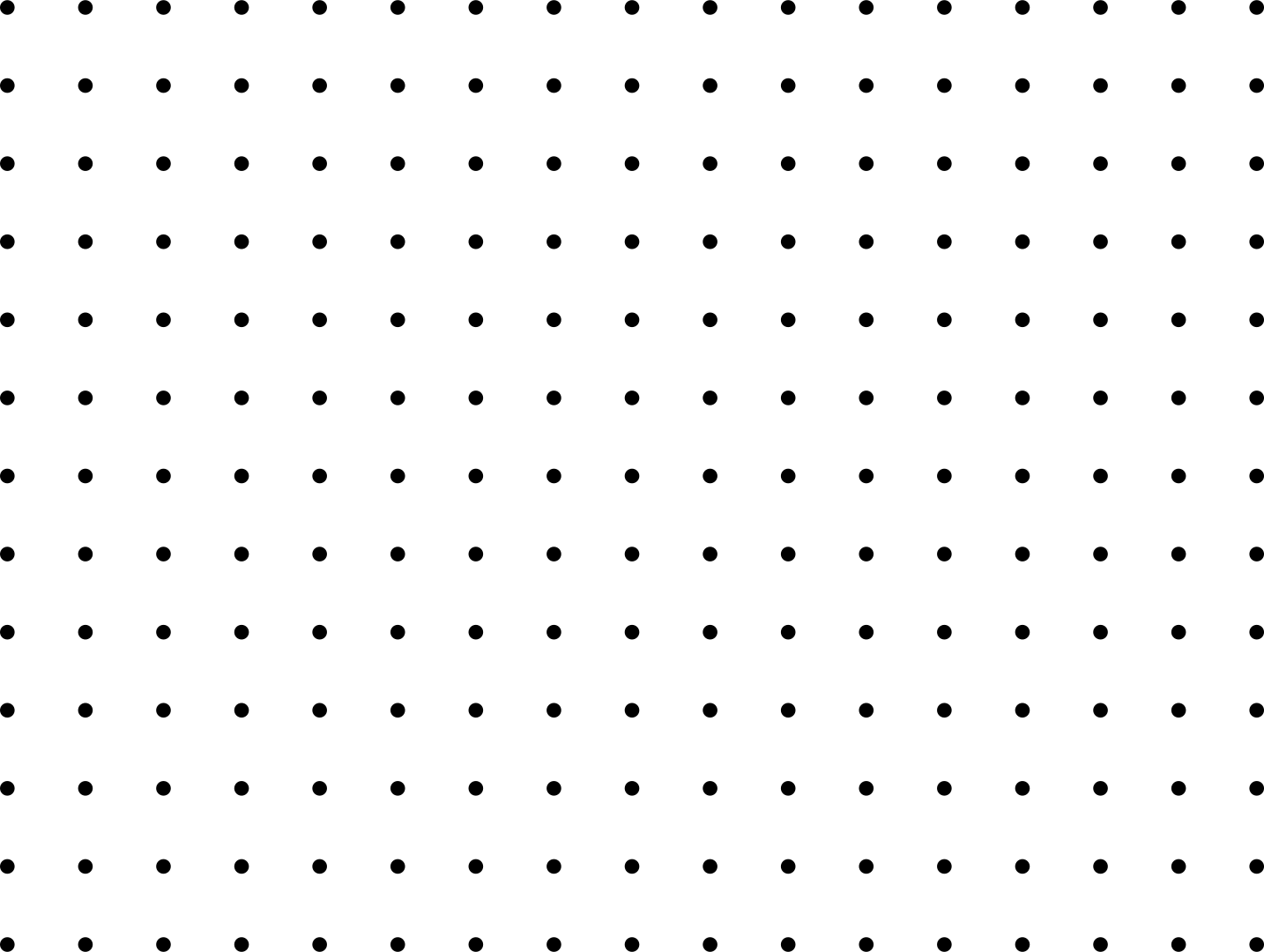 2 Misma área, diferente perímetroStudent Task StatementTu profesor te va a dar papel de puntos para dibujar rectángulos.Para cada una de las siguientes áreas, dibuja 2 rectángulos que tengan esa área, pero perímetros diferentes.12 unidades cuadradas20 unidades cuadradas42 unidades cuadradas48 unidades cuadradasEscoge tu propia área.Recorta los rectángulos que quieras para compartirlos y pegarlos en el póster apropiado. Trata de buscar rectángulos que sean diferentes de los que ya han puesto otros grupos.Recorrido por el salón: cuando vayan a ver los pósteres, discutan algo que observen y algo que se pregunten.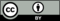 © CC BY 2021 Illustrative Mathematics®